平成２９年度 新型インフルエンザ等対策訓練の概要新型インフルエンザ発生時に、迅速で効果的な組織活動を展開するために必要な知識、技術を習得し、組織的活動レベルの向上を図り、対策本部事務局が、より実践的な対応を実施できる体制を築くことを目的とする。海外発生期から国内発生早期≪府内発生早期≫に移行した時点における、対策本部事務局の役割（報道対応）を理解することを主な目的とする。１　実施日時　　平成２９年１２月２５日（月）午後１時１５分から午後５時まで２　実施場所　　大阪府防災センター（現：大阪府危機管理センター）３　参 加 者　　新型インフルエンザ等対策本部事務局員４　訓練内容(1) 「海外発生期」から「国内発生早期（府内発生早期）」に移行した時点における府対策本部事務局の役割(２) 模擬記者会見≪訓練の模様≫≪訓練の模様≫各班作業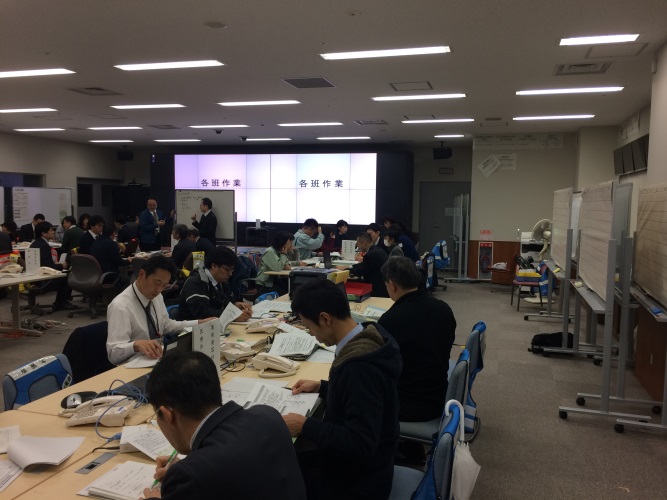 事務局班長会議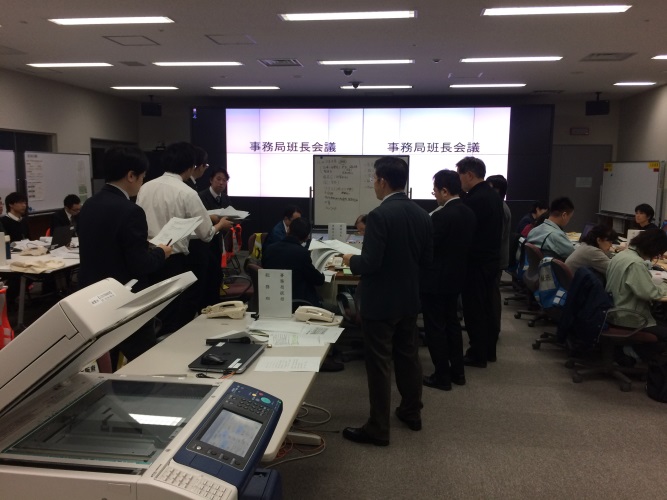 模擬記者会見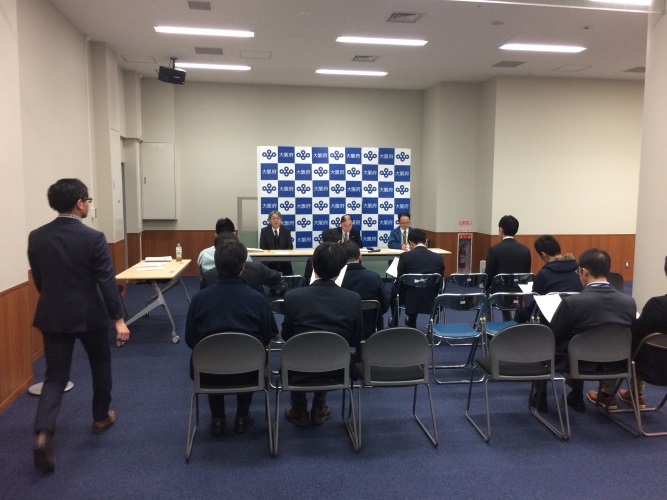 模擬記者会見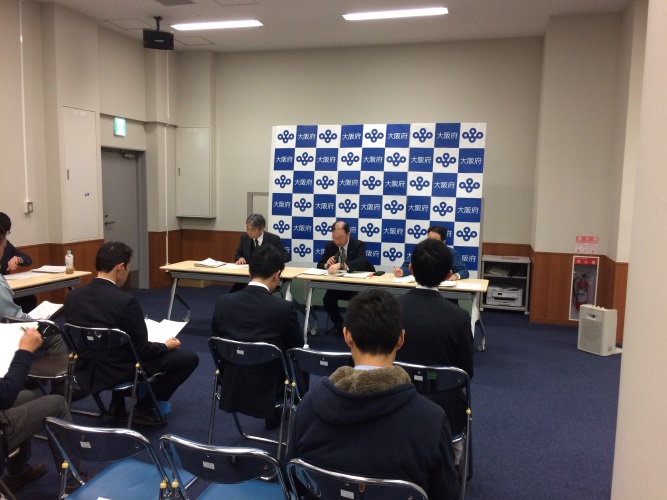 